Life 2e, Level 6correlated toEnglish Proficiency Standards for Adult EducationLevel 5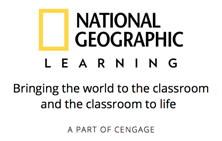 English Proficiency Standards for Adult Education, Level 5Life, Level 6Teacher EditionELP Standard 1An ELL can… construct meaning from oral presentations and literary and informational text through level appropriate listening, reading, and viewing.ELP Standard 1An ELL can… construct meaning from oral presentations and literary and informational text through level appropriate listening, reading, and viewing.By the end of English language proficiency level 1, an ELL can…By the end of English language proficiency level 1, an ELL can…use a wide range of strategies to: determine central ideas or themes in oral presentations and spoken and written texts 65, 110analyze the development of the themes/ideas 65, 110cite specific details and evidence from texts to support the analysis98, 106, 110summarize a text.86, 110, 148ELP Standard 2An ELL can… participate in level appropriate oral and written exchanges of information, ideas, and analyses, in various social and academic contexts, responding to peer, audience, or reader comments and questions.ELP Standard 2An ELL can… participate in level appropriate oral and written exchanges of information, ideas, and analyses, in various social and academic contexts, responding to peer, audience, or reader comments and questions.By the end of English language proficiency level 1, an ELL can…By the end of English language proficiency level 1, an ELL can…participate in conversations, extended discussions, and written exchanges about a range of substantive topics, texts, and issues13, 28, 107build on the ideas of others133, 136, 140express his or her own ideas clearly and persuasively65, 132, 145refer to specific and relevant evidence from texts or research to support his or her ideas116, 118, 122ask and answer questions that probe reasoning and claims13, 36, 133summarize the key points and evidence discussed.38, 48, 55ELP Standard 3An ELL can… speak and write about level-appropriate complex literary and informational texts and topics.ELP Standard 3An ELL can… speak and write about level-appropriate complex literary and informational texts and topics.By the end of English language proficiency level 1, an ELL can…By the end of English language proficiency level 1, an ELL can…deliver oral presentations43, 56, 61compose written informational texts77, 89, 101fully develop the topic with relevant details, concepts, examples, and information77, 89, 101integrate graphics or multimedia when useful about a variety of texts, topics, or events.This standard is not covered in Life 6ELP Standard 4An ELL can… construct level appropriate oral and written claims and support them with reasoning and evidence.ELP Standard 4An ELL can… construct level appropriate oral and written claims and support them with reasoning and evidence.By the end of English language proficiency level 1, an ELL can…By the end of English language proficiency level 1, an ELL can…construct a substantive claim about a variety of topics 41, 125, 149introduce the claim41, 125, 149distinguish it from a counter-claim50provide logically ordered and relevant reasons and evidence to support the claim and to refute the counterclaim50provide a conclusion that summarizes the argument presented.41, 125, 149ELP Standard 5An ELL can… conduct research and evaluate and communicate findings to answer questions or solve problems.ELP Standard 5An ELL can… conduct research and evaluate and communicate findings to answer questions or solve problems.By the end of English language proficiency level 1, an ELL can…By the end of English language proficiency level 1, an ELL can…carry out both short and more sustained research projects to answer a question or solve a problemThis standard is not covered in Life 6gather information from multiple print and digital sourcesThis standard is not covered in Life 6evaluate the reliability of each sourceThis standard is not covered in Life 6use advanced search terms effectivelyThis standard is not covered in Life 6synthesize information from multiple print and digital sourcesThis standard is not covered in Life 6analyze and integrate information into clearly organized spoken and written texts  include illustrations, diagrams, or other graphics as appropriateThis standard is not covered in Life 6cite sources appropriately.This standard is not covered in Life 6ELP Standard 6An ELL can… analyze and critique the arguments of others orally and in writing.ELP Standard 6An ELL can… analyze and critique the arguments of others orally and in writing.By the end of English language proficiency level 1, an ELL can…By the end of English language proficiency level 1, an ELL can…analyze and evaluate the reasoning in persuasive spoken and written texts38, 113, 125determine whether the evidence is sufficient to support the claim38, 113, 125cite specific textual evidence to thoroughly support the analysis.38, 113, 125ELP Standard 7An ELL can… adapt language choices to purpose, task, and audience when speaking and writing.ELP Standard 7An ELL can… adapt language choices to purpose, task, and audience when speaking and writing.By the end of English language proficiency level 1, an ELL can…By the end of English language proficiency level 1, an ELL can…adapt language choices and style according to purpose, task, and audience with ease in various social and academic contexts43, 56, 61use a wide variety of complex general academic and content specific words and phrases48, 59, 72employ both formal and more informal styles and tones effectively in spoken and written texts, as appropriate.77, 107, 133ELP Standard 8An ELL can… determine the meaning of words and phrases in oral presentations and literary and informational text.ELP Standard 8An ELL can… determine the meaning of words and phrases in oral presentations and literary and informational text.By the end of English language proficiency level 1, an ELL can…By the end of English language proficiency level 1, an ELL can…using context, questioning, and consistent knowledge of English morphology,determine the meaning of general academic and content-specific words and phrases, figurative and connotative language, and idiomatic expressions in spoken and written texts about a variety of topics, experiences, or events.24, 72, 84ELP Standard 9An ELL can… create clear and coherent level appropriate speech and text.ELP Standard 9An ELL can… create clear and coherent level appropriate speech and text.By the end of English language proficiency level 1, an ELL can…By the end of English language proficiency level 1, an ELL can…recount a complex and detailed sequence of events or steps in a process, with an effective sequential or chronological order113introduce and effectively develop an informational topic with facts, details, and evidence provide a concluding section or statement.77, 89, 101use complex and varied transitions to link the major sections of speech and text and to clarify relationships among events and ideas 107, 116, 172provide a concluding section or statement.77, 89, 101ELP Standard 10An ELL can… demonstrate command of the conventions of standard English to communicate in level appropriate speech and writing.ELP Standard 10An ELL can… demonstrate command of the conventions of standard English to communicate in level appropriate speech and writing.By the end of English language proficiency level 1, an ELL can…By the end of English language proficiency level 1, an ELL can…use complex phrases and clauses 107, 109, 119 produce and expand simple, compound, and complex sentences.116, 121, 145